แบบฟอร์มแนวคิดของโครงการจัดหาระบบโปรแกรมคอมพิวเตอร์(Application and Digital Solution)ประกอบการเสนอโครงการจัดหาระบบคอมพิวเตอร์ กระทรวงสาธารณสุขโปรดให้ข้อมูลให้ครบทุกข้อ และใส่เครื่องหมาย [] ในข้อที่เลือกข้อชื่อหน่วยงาน…………………………………………………………………รหัสหน่วยงาน (5 หลัก) …………………..................
สังกัด.......................................................................................................................................................................ชื่อระบบ/Application ....................................................................................................................................... ...............................................................................................................................................................................1. กรอบการพิจารณา1.1 ข้อมูลทั่วไปของโครงการ ประกอบด้วย	1.1.1 สรุปสาระสำคัญ/รายละเอียดของการจัดหาระบบ   ..................................................................................................................................................................................................................................................................................................................................................................................................................................	1.1.2 วัตถุประสงค์ของการพัฒนาระบบ   ...............................................................................................	1.1.3 เป้าหมายของโครงการ (Goal) …....................................................................................................1.1.4 ผลลัพธ์ที่ต้องการ (Outcomes)  …................................................................................................1.1.5 ผลผลิต ของโครงการ (Output)  …................................................................................................1.1.6 ตัวชี้วัดผลสัมฤทธิ์ของโครงการ (KPI) …..........................................................................................1.2 ขอบเขตของโครงการ[ ] กระบวนงานภายในหน่วยงาน เช่น Queue, HIS , Back Office เป็นต้น[ ] กระบวนงานระหว่างหน่วยงาน (เช่น ระบบ Refer ส่งผู้ป่วยรักษาต่อเนื่อง)[ ] กระบวนงานนอกหน่วยงาน เช่น การดูแลในชุมชน ดูแลที่บ้าน ดูแลรายบุคคลนอกโรงพยาบาล,      การทำ survey, Screening [ ] กระบวนงานอื่นๆ เช่นบริการ การเชื่อมโยงข้อมูลสุขภาพ (โปรดอธิบายรายละเอียด)....................................................................................................................................................................................................................................................................................................................................................................................1.3 ผู้มีส่วนได้เสีย (Stakeholder) หรือผู้ที่ได้รับผลกระทบ (โปรดระบุรายละเอียด)		[ ] หน่วยงานภายใน (ในสังกัดเดียวกัน)...........................................................................................................		[ ] หน่วยงานภาคนอก (นอกสังกัด) ................................................................................................................		[ ] ภาคส่วนอื่น (เช่น ภาคเอกชน) .................................................................................................................		[ ] ภาคประชาสังคม ......................................................................................................................................2. มิติของการพิจารณาลงทุนระบบโปรแกรมคอมพิวเตอร์หลักการตาม Public Service Governance Framework  ที่หน่วยงานควรพิจารณาเพื่อให้การลงทุนระบบโปรแกรมคอมพิวเตอร์เป็นไปอย่างมีประสิทธิภาพ และเป็นประโยชน์ต่อหน่วยงานอย่างยั่งยืน แบ่งเป็น 3 ระยะ2.1 ระยะที่ 1 การพัฒนาระบบ (Development phase) 2.1.1 Environment (ปัจจัยหรือสิ่งแวดล้อม) ของการพัฒนา	- OS (ระบบปฏิบัติการที่ใช้ในการพัฒนา เช่น Linux, Windows, IOS, Android ........................	- Database (เช่น MySQL, PostgreSQL)....................................................................................	- Development Tool (เช่น ภาษาหรือเครื่องมือที่ใช้ในการพัฒนา, Framework)......................- เมื่อส่งมอบ ผลิตภัณฑ์ แล้วต้องมีภาระค่าใช้จ่ายผูกพันอีกกี่ปี................... จำนวนเงิน……….บาท	- เงื่อนไขและระยะเวลารับประกันรวมถึงการ Update ระบบ.…...............................................…- SLA ในการแก้ไข update ระบบ…………....................................................................……………   	2.1.2 ต้นทุนในการพัฒนาระบบ (Development cost)  		ให้แสดงรายละเอียดในแบบบัญชีราคากลางงานจัดหาระบบแบบได้กรรมสิทธิ์ ประกอบด้วย ค่าใช้จ่ายบุคลากรที่ใช้ในการพัฒนาระบบ, ค่าใช้จ่ายครุภัณฑ์คอมพิวเตอร์ที่ใช้ในการพัฒนาระบบ, ค่าใช้จ่ายซอฟต์แวร์และเครื่องมือที่ใช้ในการพัฒนาระบบ, ค่าที่ปรึกษาโครงการ หรือผู้เชี่ยวชาญเฉพาะทางที่ใช้ในการจัดหาระบบ, ค่าใช้จ่ายที่เกิดขึ้นทุกเดือนตลอดระยะเวลาโครงการ, ค่าใช้จ่ายอื่นๆ ที่ใช้ในการดำเนินโครงการ2.2. ระยะที่ 2 การติดตั้งใช้งานระบบ (Implementation & Operational Phase) 	2.2.1 หน่วยงานที่เป็นเจ้าของกิจการ (Business Operation) .................................................................	2.2.2 หน่วยงานที่เป็นผู้ให้บริการระบบ (IT Operation) .........................................................................	2.2.3 งบประมาณและค่าใช้จ่ายในการดำเนินการ  ให้แสดงรายละเอียดในแบบบัญชีราคากลางงานจัดหาระบบแบบไม่ได้กรรมสิทธิ์ ประกอบด้วย ค่าซอฟต์แวร์ระบบ, ค่าใช้จ่ายบุคลากรที่ใช้ในการให้บริการประกอบการส่งมอบระบบ, ค่าใช้จ่ายครุภัณฑ์คอมพิวเตอร์ประกอบการส่งมอบระบบ, ค่าใช้จ่ายซอฟต์แวร์และเครื่องมือประกอบการส่งมอบระบบ, ค่าใช้จ่ายที่เกิดขึ้นทุกเดือน/ปี ตลอดระยะเวลาโครงการ, ค่าใช้จ่ายอื่นๆ ที่ใช้ในการดำเนินโครงการ2.2.4 ระบุระยะเวลาของการดำเนินการ…………………ระยะเวลา................ปี.................เดือน...............…...2.3 ระยะที่ 3 การบำรุงรักษา (Sustainability & Maintenance phase)   2.3.1 มีแผนการดูแลและพัฒนาต่อเนื่องอย่างไร และโปรดระบุที่มาของแหล่งรายได้ในการหล่อเลี้ยงโครงการนี้ ..........................................................................................................................................................................................................................................................................................................................................................................................................................................................................................................................................................................................................................................................................................................................   2.3.2 มีแผนการพัฒนาต่อยอดการใช้งานระบบหรือไม่[    ]  มี	ภายในระยะ.....ปี	 ค่าใช้จ่าย..... แหล่งงบประมาณ.......[    ]  ไม่มี     2.3.3 มีข้อตกลงในการประกันคุณภาพการบริการอย่างไร SLA ของระบบ………………....................................................................................................................    2.3.4 มีแผนรองรับการขยายการบริการที่ Workload เพิ่มขึ้นอย่างไร (Infrastructure scaling up)		- ค่า Hardware …………………………………………………………………….………………………………………………	  - ค่า Network……………………………………………………….................…………………………………………….....	- SLA ของ Infrastructure ……………………………………………………...........………………………………….....	- System Redundancy…………………………………………………………………...............………………………	- ค่าบริการรายปี………………………………………………………………………………………..................................     2.4 มีแผนการลงทุนซ้ำอย่างไร (Re-Investment) เมื่ออุปกรณ์หมดอายุการใช้งาน           2.4.1 ระบุ งบประมาณและแหล่งงบประมาณ รายปี ปีถัดไปจนครบอายุโครงการ………………………………..           2.4.2 ระบุ ระยะเวลาของการใช้งานตลอดโครงการ……………………………………………………………………………2.5 มีแผนการเพิ่มผู้ใช้งานอย่างไร แผนและค่าใช้จ่ายทางการตลาด (Marketing Cost)	ค่าใช้จ่ายทางการตลาด (Marketing Cost) รวม ......................................................................................	2.5.1 แผนการสื่อสารประชาสัมพันธ์…….................................................…………………………………………...	2.5.2 แผนการเพิ่มจำนวนผู้ใช้…………………………………………….................................................................	2.5.3 แผนการปรับปรุงประสิทธิภาพ Hardware & Network ให้รองรับกับใช้งาน…………………………….2.6 ลิขสิทธิ์และการอ้างสิทธิในระบบ ให้แสดงรายละเอียดในแบบฟอร์มการบริหารจัดการสิทธิและผลประโยชน์ที่เกี่ยวข้อง3. มิติของการจัดการเรื่องอำนาจหน้าที่และความรับผิดชอบ (Governance) สำหรับภาครัฐ ให้ปฏิบัติตามแนวทางของ พ.ร.บ. บริหารงานและให้บริการภาครัฐผ่านระบบดิจิทัล พ.ศ. 2562  3.1 หน่วยงานหรือองค์กรที่รับผิดชอบ (โปรดแสดงหลักฐานอำนาจหน้าที่ตามกฎหมายที่เกี่ยวข้องกับภารกิจ)3.1.1 หน่วยงานที่เป็นเจ้าของระบบ (System Owner) ..................................................……….………………3.1.2 หน่วยงานเจ้าของกิจการ​ (Business Owner) …...................................................……….……………….3.1.3 หน่วยงานรับผิดชอบให้บริการระบบ (Operation Unit) ……………………………………….................……    3.2 ผู้รับผิดชอบสูงสุดของหน่วยงานหรือโครงการนี้ (พร้อมแนบหลักฐานคำสั่งและอำนาจหน้าที่ตามกฎหมาย)	3.2.1 ผู้บริหารหน่วยงานสูงสุด (CEO) ....…………………………………………………………..…..…………….......……	3.2.2 ผู้รับผิดชอบโครงการสูงสุด (CIO) ....…………………………………………..………………..…………….......……    3.3 ผู้ใช้งาน หรือผู้มีส่วนเกี่ยวข้อง 3.3.1 แจกแจงหน่วยงานที่ใช้งาน (End Point Unit)....…………………………………………..…………….......……3.3.2 ผู้ใช้งาน (Target User)​ กลุ่ม​เป้าหมายเป็นใคร  ระบุ……….........................…………จำนวน…….…….3.3.3 จำนวน Concurrent User สูงสุดที่ต้องการ…………………....................................................…………	3.3.4 ผู้เกี่ยวข้องอื่นๆ ..................................................................................................................................4. ความสอดคล้องกับกฎหมายดิจิทัลที่เกี่ยวข้อง อย่างน้อยได้แก่          4.1 พ.ร.บ. บริหารงานและให้บริการภาครัฐผ่านระบบดิจิทัล พ.ศ. 2562  เช่น		[  ] มีการกำหนดผู้รับผิดชอบสูงสุด (Accountable) ในการบริหารจัดการระบบและมีการกำหนดนโยบายและแนวปฏิบัติที่ชัดเจนในการบริหารจัดการระบบสารสนเทศได้แก่ CEO , CIO, CDO, CISO 		[  ] มีการกำหนดสิทธิ หรือคำสั่งในการมอบหมายสิทธิ หน้าที่ และความรับผิดชอบในการปฏิบัติที่ชัดเจนและมีการตรวจสอบว่าคำสั่งนั้นยังมีผลต่อการปฏิบัติอย่างสม่ำเสมอ		[  ] มีการกำหนดแนวทางในการบริหารจัดการข้อมูลให้เป็นไปตามรูปแบบที่เหมาะสมตามแนวทางของ Data Governance4.2 พ.ร.บ. การรักษาความมั่นคงปลอดภัยไซเบอร์ พ.ศ. 2562 เช่น		[  ] มีการดำเนินการตาม "ประมวลแนวทางปฏิบัติและกรอบมาตรฐานด้านการรักษาความมั่นคงปลอดภัยไซเบอร์สำหรับหน่วยงานของรัฐและหน่วยโครงสร้างพื้นฐานสำคัญทางสารสนเทศ พ.ศ.2564"		[  ] มีการดำเนินการตาม "นโยบายและแนวปฏิบัติในการรักษาความมั่นคงปลอดภัยด้านสารสนเทศของกระทรวงสาธารณสุข พ.ศ. 2565 "		[  ] มีความพร้อมในการขึ้นทะเบียนสารสนเทศกับหน่วยงานกำกับดูแล      ระบุ Regulator ………………………………………………………………………………………………. 	[  ] มีแนวทางการแจ้งภัยคุกคาม ตามมาตรา 58  4.3 พ.ร.บ. คุ้มครองข้อมูลส่วนบุคคล พ.ศ. 2562 เช่น		[  ] มีแนวทางการจัดทำ Data Flow ตาม Data Lifecycle ของระบบสารสนเทศ 		[  ] มีแนวทางการจัดทำ ROPA (Record of Processing Activity) ตามมาตรา 39		[  ] มีแนวทางการจัดทำ Privacy Notice ตามมาตรา 23		[  ] มีการตรวจสอบและแน่ใจว่ามีฐานอำนาจ ตามมาตรา 24 และ 26		[  ] มีแนวทางการบริหารจัดการเรื่อง Data Controller, Data Processor ตามมาตรา 6 มีการจัดทำ DPA, DSA  และเป็นไปตาม นโยบายและแนวปฏิบัติในการคุ้มครองข้อมูลส่วนบุคคลของกระทรวงสาธารณสุข		[  ] มีการแต่งตั้ง DPO ตามมาตรา 41		[  ] มีแนวทางการแจ้งการละเมิดข้อมูลส่วนบุคคล ตามมาตรา 37(4)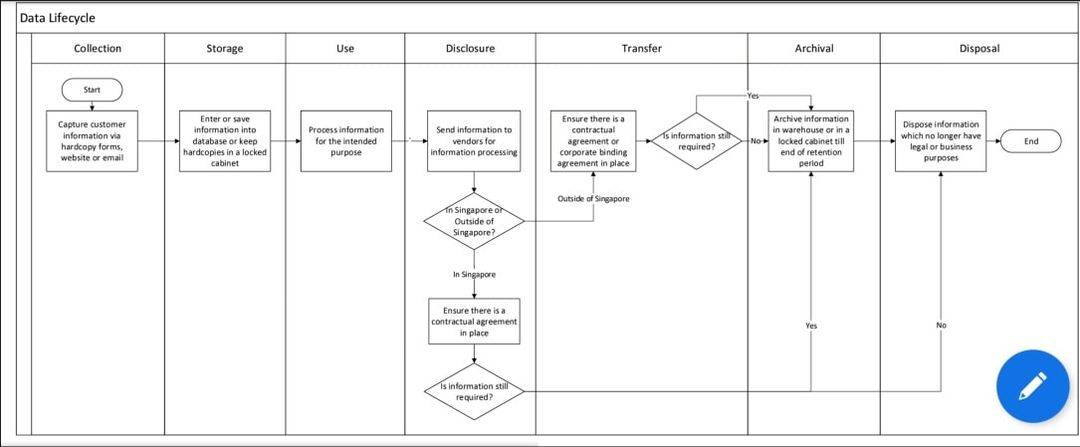 				ตัวย่าง Data Flow ตาม Data Lifecycle4.4 พ.ร.บ. ว่าด้วยธุรกรรมทางอิเล็กทรอนิกส์ พ.ศ. 2544 และที่แก้ไขเพิ่มเติม เช่น		[  ] ระบบสารสนเทศที่จะให้บริการ จะมีการดำเนินการเพื่อให้ได้การรับรองมาตรฐาน ISO/IEC 27001, ISO/IEC 27799 เป็นอย่างน้อย		[  ] มีมาตรฐานในการพิสูจน์ตัวตน ยืนยันตัวตน เป็นไปตามประกาศของ สพธอ.		[  ] มีการทำธุรกรรมอิเล็กทรอนิกส์ แบบ ปลอดภัยและน่าเชื่อถือ		[  ] ผู้รับจ้างในการพัฒนา Software จะมีการดำเนินการเพื่อให้ได้การรับรองมาตรฐาน ISO/IEC 29110 เป็นอย่างน้อย4.5 พ.ร.บ. ว่าด้วยการกระทำผิดทางคอมพิวเตอร์ พ.ศ. 2550 และที่แก้ไขเพิ่มเติม เช่น		[  ] มีการเก็บรักษาข้อมูลการจราจรทางคอมพิวเตอร์ (Event Log) และ Database Log ไว้อย่างน้อย 90 วัน5. มิติของการคุ้มครองข้อมูลส่วนบุคคล (Personal Data Protection)โครงการนี้มีการรวบรวมข้อมูลส่วนบุคคลทั่วไป หรือ ข้อมูลส่วนบุคคลอ่อนไหวหรือไม่ ถ้ามีโปรดแสดงอำนาจหน้าที่ตามกฎหมาย         5.1 ผู้รับผิดชอบในการคุ้มครองข้อมูลส่วนบุคคล    5.1.1 ผู้ควบคุม​ข้อมูล (Data Controller)​ …………………………..........................................................    5.1.2 ผู้ประมวลผลข้อมูล (Data Processer)​ ………………………….....................................................	    5.1.3 มีกระบวนการตรวจสอบความพร้อมผู้ประมวลผลข้อมูลอย่างไร……………..……………..............	    5.1.3 มีข้อตกลงการประมวลผล (DPA) หรือไม่   [  ] มี          [  ] ไม่มี 	    5.1.4 ผู้บริหารข้อมูลระดับสูง (CDO) ....…………………………………………..………......…….....................	    5.1.5 เจ้าหน้าที่คุ้มครองข้อมูลส่วนบุคคล (DPO) ....…………………………………………..…………….......…         5.2 การจัดการข้อมูลส่วนบุคคลทั่วไป (ตาม ม.24 แห่ง พ.ร.บ. คุ้มครองข้อมูลส่วนบุคคล พ.ศ. 2562)    5.2.1 การประมวลผล 	  [  ] รวบรวม		 [  ] ใช้    		            [  ] เผยแพร่ ให้กับ ....…………………….................................……………………..…………….......……		  มีข้อตกลงในการเปิดเผยข้อมูล (DSA) หรือไม่?      [  ] มี         [  ] ไม่มี 	    5.2.2 ฐานอำนาจในการดำเนินการ (Lawful Basis)		 [  ] ใช้ฐานยินยอม		 [  ] ใช้ฐานกฎหมาย โปรดระบุว่าใช้ฐานอำนาจใดตาม ม.24 และโปรดแสดงหลักฐานแห่งอำนาจหน้าที่นั้น ………………………………………………........…………………………………………………………………………………………………………..       5.3 การจัดการข้อมูลส่วนบุคคลอ่อนไหว (ตาม ม.26 แห่ง พ.ร.บ. คุ้มครองข้อมูลส่วนบุคคล พ.ศ. 2562)       5.3.1 การประมวลผล        [  ] รวบรวม		 [  ] ใช้    		             [  ] เผยแพร่ ให้กับ ....…………………………………………..……………......	       มีข้อตกลงในการเปิดเผยข้อมูล (DSA) หรือไม่.  [  ] มี          [  ] ไม่มี 	          5.3.2 ฐานอำนาจในการดำเนินการ (Lawful Basis)  	             [  ] ใช้ฐานยินยอม	             [  ] ใช้ฐานกฎหมาย โปรดระบุว่าใช้ฐานอำนาจใดตาม ม.26 และโปรดแสดงหลักฐานแห่งอำนาจหน้าที่นั้น………………………..………………………………………………………………………………………………..................................5.4 มีแผนในการทำลายข้อมูลส่วนบุคคล [  ] ไม่มี   [  ] มี  ระบุระยะเวลาที่เก็บไว้ จำนวน................... ปี5.5 มีการประเมินความเสี่ยงเกี่ยวกับข้อมูลส่วนบุคคลอย่างไร (Risk Assessment) ............................................................................................................................................................................................................................................................................................................................................................................   5.6 มีแนวทางการบริหารเพื่อให้มีการปฏิบัติตามกฎเกณฑ์และกฎหมายที่เกี่ยวข้องอย่างไร (Compliance Management) ................................................................................................................................................................................................................................................................................................................................................    5.7 มีมาตรการรับมือเมื่อเกิดการละเมิดหรือข้อมูลส่วนบุคคลรั่วไหลอย่างไร (Breach Response) .....................................................................................................................................................................................6. มิติของการจัดการเรื่อง ความมั่นคงปลอดภัยไซเบอร์	6.1 ผู้รับผิดชอบสูงสุด (CISO) ....…………………...........................................………………………..…………….......……	6.2 การรักษาความมั่นคงปลอดภัยไซเบอร์ดำเนินการโดย		 [  ] ดำเนินการเอง โปรดระบุทรัพยากรที่ใช้ จำนวนบุคคลากรและสาขาที่เชี่ยวชาญ.....................................................................................................................................................................................	     [  ] ใช้บริการหน่วยงานภายนอก ระบุ.............................................................................................................6.3 มีมาตรฐานความมั่นคงปลอดภัยของระบบอย่างไร มีแนวทางรักษาความมั่นคงปลอดภัยของระบบหรือไม่  อย่างไร  [  ] มี	ระบุ (อย่างน้อย 1 ข้อ)   เป็นไปตามมาตรฐานของ (ระบุชื่อมาตรฐาน)...............................................เป็นไปตามแนวทางของ (ระบุชื่อแนวทาง หรือคำแนะนำ)...........................อื่นๆ...............................................................................................................[  ] ไม่มี6.4 มีการประเมินความเสี่ยงเกี่ยวกับความมั่นคงปลอดภัยไซเบอร์อย่างไร (Risk Assessment)..................................................................................................................................................................................................................................................................................................................................6.5 มีมาตรการรับมือเมื่อถูกโจมตีทางไซเบอร์อย่างไร..................................................................................................................................................................................................................................................................................................................................6.6 มีแผนการบริหารความต่อเนื่องอย่างไร (BCP)..................................................................................................................................................................................................................................................................................................................................ลงชื่อ................................................... (หัวหน้าหน่วยงาน)
ตำแหน่ง...............................................
วันที่.....................................................         (ประทับตราหน่วยงาน ถ้ามี)